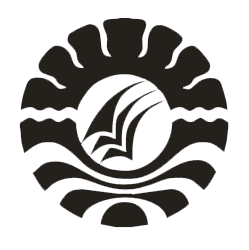 SKRIPSIPENGEMBANGAN MEDIA VIDEO PEMBELAJARAN DENGAN MENGGUNAKAN APLIKASI CYBERLINK POWERDIRECTORPADA MATA PELAJARAN BIOLOGI SISWAKELAS X SMAN 9 MAKASSARREZKY A MAULIDAPRODI TEKNOLOGI PENDIDIKAN FAKULTAS ILMU PENDIDIKAN UNIVERSITAS NEGERI MAKASSAR 2018PENGEMBANGAN MEDIA VIDEO PEMBELAJARAN DENGAN MENGGUNAKAN APLIKASI CYBERLINK POWERDIRECTORPADA MATA PELAJARAN BIOLOGI SISWAKELAS X SMAN 9 MAKASSARSKRIPSIDiajukan untuk Memenuhi Sebagian Persyaratan Guna Memperoleh Gelar Sarjana Pendidikan pada Program Studi Teknologi Pendidikan Strata Satu Fakultas Ilmu Pendidikan Universitas Negeri MakassarOleh:REZKY A MAULIDA1341042005PRODI TEKNOLOGI PENDIDIKAN FAKULTAS ILMU PENDIDIKAN UNIVERSITAS NEGERI MAKASSAR 2018